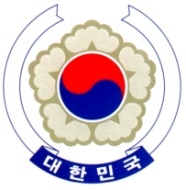 PERMANENT MISSION OF THE REPUBLIC OF KOREAGENEVAThe 34th Session of the UPR Working Group	<Check against delivery>Review of the Republic of FijiGeneva, 6 November 2019Statement of the Republic of KoreaThank you, Mr. President.The Republic of Korea warmly welcomes the delegation of Fiji.We appreciate Fiji’s efforts to protect the rights of persons with disabilities, in particular through the legislation of the Rights of Persons with Disabilities Act in 2018 and the adoption of the implementation plan in 2019. We also welcome that Fiji has ratified the remaining six (6) core human rights treaties, including the Convention on the Rights of Persons with Disabilities (CRPD), as it promised in the previous reviews.Bearing in mind the progress made, we would like to recommend Fiji the following:Continue to strengthen the implementation of the rights of persons with disabilities, while giving special attention to women and girls with disabilities and the discrimination they face; Take necessary measures to ensure respect for freedom of expression and peaceful assembly and association, and consider responding favorably to the requested visits by the relevant Special Procedures; andStrengthen its efforts to protect children from all forms of violence, including by prohibiting corporal punishment of children.We wish Fiji a successful review.Thank you, Mr. President.  /END/